Publicado en Madrid el 20/05/2024 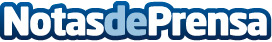 El ejercicio reduce el riesgo cardiovascular al actuar sobre el estrés, según un estudio publicado en Journal of American College of CardiologyEl mayor beneficio se da en personas con depresión, según un estudio realizado entre más de 50.000 pacientesDatos de contacto:Ricardo Antonio Mariscal LópezMariscal López Ricardo Antonio629823662Nota de prensa publicada en: https://www.notasdeprensa.es/el-ejercicio-reduce-el-riesgo-cardiovascular Categorias: Nacional Medicina Madrid Bienestar http://www.notasdeprensa.es